LEBENSLAUF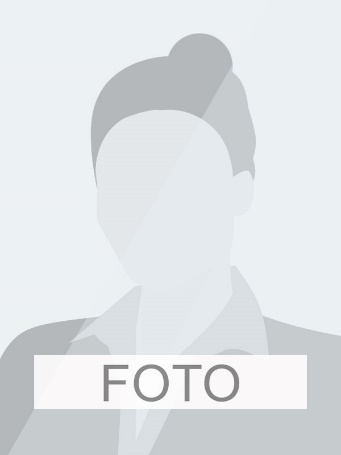 Name: 			Sarah Müller 
Geburtsdatum: 		01.01.2006
Adresse: 		Musterstraße 123, 12345 Musterstadt 
Telefonnummer: 	0123 456789 
E-Mail-Adresse: 	sarah.mueller@email.comSCHULBILDUNG:Gymnasium Musterstadt Abitur (voraussichtlicher Abschluss im Juni 2023)Gesamtschule Musterstadt Abschluss: Realschulabschluss (Juni 2020)PRAKTISCHE ERFAHRUNG:Praktikum bei der Marketing-Agentur ABC (Juli-August 2021)Erstellung von Präsentationen für KundenUnterstützung bei der Organisation von VeranstaltungenDurchführung von RecherchenFreiwilligenarbeit im Tierheim Musterstadt (seit September 2021) Betreuung von TierenReinigung und Pflege der TiergehegeUnterstützung bei der Vermittlung von TierenFÄHIGKEITEN:Sprachen: Deutsch (Muttersprache), Englisch (fließend), Französisch (Grundkenntnisse)Computerkenntnisse: Microsoft Office, Adobe Creative Suite (Photoshop, Illustrator, InDesign)Soft Skills: Teamfähigkeit, Kommunikationsfähigkeit, Kreativität, OrganisationstalentINTERESSEN:Kunst und DesignReisen und neue Kulturen entdeckenSport (Yoga, Laufen) 